OBJEDNÁVKAČíslo objednávky 9990057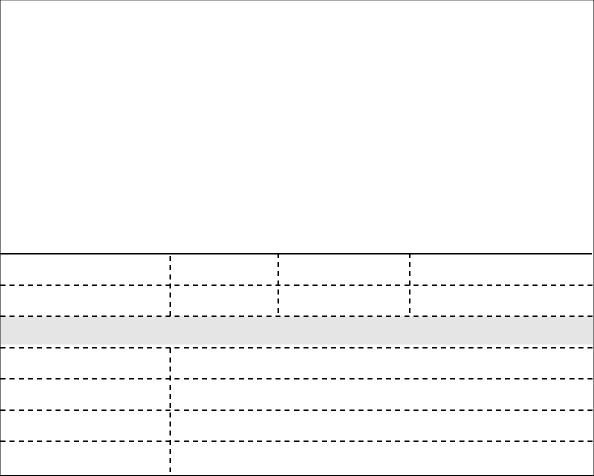 Položka	Množství MJ	%DPH	Cena bez DPH/MJ	DPH/MJ	Celkem s DPHAVG antivirový software pro NUDZ	1.00	0	59 999.00	0.00	59 999.00Na faktuře uvádějte číslo naší objednávky. Platné elektronické podpisy:15.01.2020 18:57:32 - VYMAZÁNO(Admin. grantů)16.01.2020 09:26:47 - VYMAZÁNO- příkazce operace (Schváleno řešitelem grantu) 17.01.2020 15:00:37 - VYMAZÁNO- správce rozpočtu (Schválen správcem rozpočtu)(*) NÚDZ je státní zdravotnická organizace zřízená MZČR pod č. j. 16037/2001.Vystavil(a)	Přibližná celková cena	59 999.00KčVYMAZÁNOE-mail: VYMAZÁNORazítko a podpisSmluvní strany berou na vědomí, že smlouva (tj. objednávka a její akceptace) v případě, kdy hodnota plnění přesáhne 50.000,- Kč bez DPH, ke své účinnosti vyžaduje uveřejnění v registru smluv podle zákona č. 340/2015 Sb. o registru smluv, a s uveřejněním v plném znění souhlasí. Zaslání do registru smluv zajistí Národní ústav duševního zdraví neprodleně po akceptaci dané objednávky.Na daňovém dokladu (faktuře) uvádějte vždy číslo objednávky.Poznámka: objednávka bude hrazena z: RVOV případě nákupu majetku uveďte umístění: (číslo místnosti, odpovědná osoba) Výše uvedená operace je v souladu s legislativními a projektovými pravidly. Datum a podpis:Příkazce operace: VYMAZÁNOSprávce rozpočtu: A. Borovička, DiS.